Информация о кафедре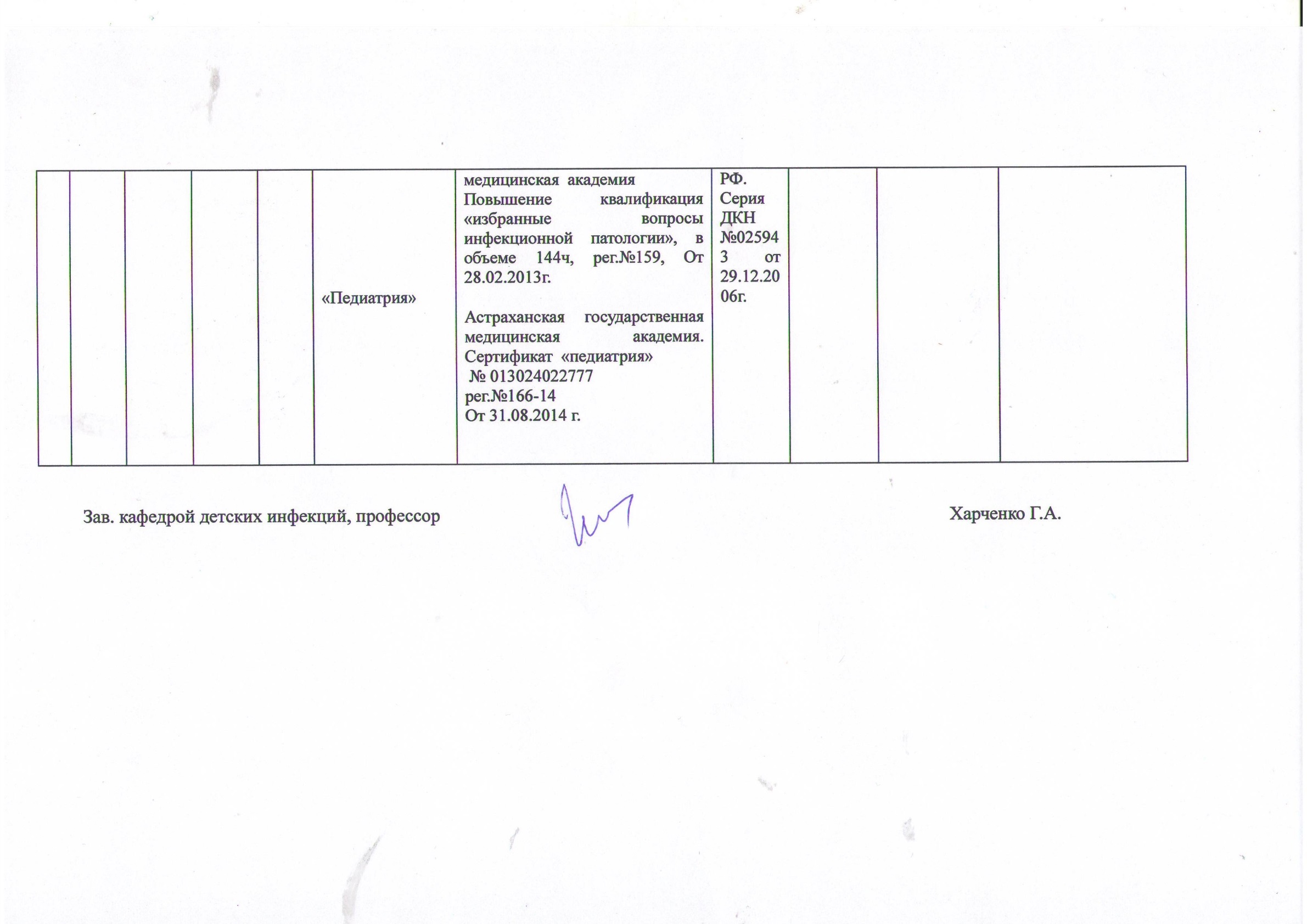 №п\пФИО сотрудника ППСДолжность(с указанием совмещения, совместительства)Количество занимаемых ставокОбъем педагогической нагрузки (отдельно по каждой должности)Сведения об образовании (диплом, переподготовка), с указанием серии номера документа, полного названия учебного учреждения, года окончания, специальности, квалификации по диплому.Сведения о специализации, повышения квалификации (сертификат специалиста, удостоверение о повышении квалификации) с указанием серии номера документа, полного названия учебного учреждения, года окрончания, тематики обучения). Действующие в течении пяти летСведения о наличии ученой степени (серия, номер диплом, кем выдан, дата выдачи)Сведения о наличии ученого звания (серия, номер аттестата, кем выдан, дата выдачи)Наличие правительственных наград (когда и чем награжден)Стаж общий, стаж научно-педагогический, стаж работы в университете1Харченко Г.А..Заведующий кафедрой 1ставка зав. кафедры 642Астраханский государственный медицинский институт,диплом –В-1№ 115292 от 1 июля 1976г.Специальность «Педиатрия»Астраханская государственная медицинская  академия, диплом о дополнительном (к высшему). Квалификация «преподаватель высшей школы» №302401311201, выдан 31.12.14г.Сертификат «Инфекционные болезни», от 6 июня 2013г, А №469169 Астраханская государственная медицинская  академияСвидетельство о повышении квалификации от 6 июня 2013г, «Актуальные вопросы инфекционных болезней», в обьеме 144ч , Рег.№ 256Доктор мед. наук. Серия ДК № 012427 Министерства образования и науки РФ, от 3 июля 1998 г.Профессор. Серия ПР № 004296Федеральная служба по надзору в сфере образования и науки,  от 23 декабря 1998 г.Отличник здравоохранения, МЗ РФ 2004г. Заслуженный врач РФ 2008гГрамота МЗ РФ 1998гОбщий стаж 42лет, научно-педагогический  стаж 37 лет, стаж работы в университете – 37 лет2.Колоколов В.А.Доцент кафедры1 ставка доцента895900Астраханский государственный медицинский институт,диплом –МВ №750983  от 1 июля 1984 г.Специальность «Педиатрия»Астраханская государственная медицинская  академияКвалификация «педиатрия с детскими инфекциями», в объеме 288ч, рег.№324, от 30 апреля 2014г.Кандидат  мед. наук. ВАК РФ.Серия КТ№ 048862 от 3.07.1998 г.Доцент. Министерство образования РФ. СерияДЦ№ 011760От 18.07.2001г.Грамота МЗ РФ2013г.Общий стаж 30 лет, научно-педагогический  стаж 22 лет, стаж работы в университете – 22 года3Кимирилова О.Г.  Доцент кафедры1 ставка доцент895900Астраханская государственная медицинская  академия,диплом –ВСА  № 0422641от 24 июня 2006 г.Специальность «Педиатрия»Астраханская государственная медицинская  академия, диплом о дополнительном (к высшему). Квалификация «преподаватель высшей школы» №0010321,  рег.№0021,выдан 31.12.14гАстраханская государственная  медицинская академия.   Сертификат  «инфекционные болезни»А № 0130240305669 рег.№812 От 5.06.2014 г. Астраханская государственная медицинская  академияПовышение квалификация «болезни детей раннего возраста, болезни детей старшего возраста», в объеме 216ч, рег.№369, от 14 ноября 2013г.Астраханская государственная медицинская  академияПовышение квалификация «Актуальные вопросы инфекционных болезней», в объеме 144ч, рег.№720, от 5 июня 2014г.Кандидат  мед. наук. ВАК РФ.Серия ДКН№ 025943 от 29.12.2006 г.-Общий стаж 12 лет, научно-педагогический  стаж 7 лет, стаж работы в университете –12 лет4Ратьева И.А.Ассистент кафедры1 ставка895900Астраханский государственный медицинский институт,диплом –ЗВ№ 575634от 01 июля 1982 г.Специальность «Педиатрия»Астраханская государственная  медицинская академия.   Сертификат  «педиатрия»А № 0130240292363 рег.№364 От 30.04.2014 г. Астраханская государственная медицинская  академияПовышение квалификация «педиатрия с детскими инфекциями», в объеме 288ч, рег.№325, от30 апреля 2014г.Кандидат мед. наук. ВАК Министерства образования и науки РФ.    Серия КД№062279 от 14.02.1992г.--Общий стаж 32года, научно-педагогический  стаж 22года, стаж работы в университете – 22 года5Назарочкина О.В.Ассистент кафедры1 ставка895900Астраханская государственная медицинская  академия,диплом –БВС  № 0908582от 24 июня 2000 г.Специальность «Педиатрия»Астраханская государственная  медицинская академия.   Сертификат  «инфекционные болезни»А № 1461963 От 28.02.2013г. Астраханская государственная медицинская  академияПовышение квалификация «избранные вопросы инфекционной патологии», в объеме 144ч, рег.№159, От 28.02.2013г. Астраханская государственная  медицинская академия.   Сертификат  «педиатрия» № 013024022777рег.№166-14 От 31.08.2014 г. Кандидат мед. наук. ВАК Министерства образования и науки РФ.    Серия ДКН№025943 от 29.12.2006г.--Общий стаж 15 лет, научно-педагогический  стаж 13лет, стаж работы в университете –13лет